ПРОЕКТ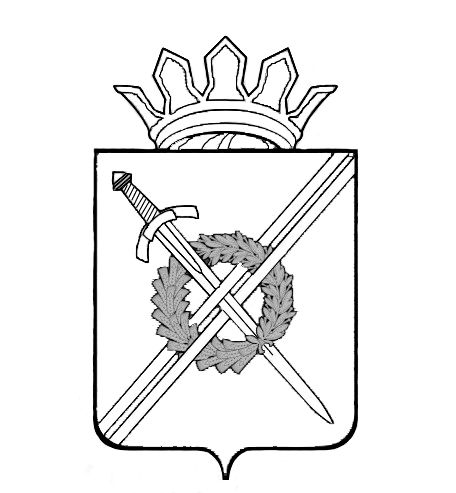 Кемеровская областьТяжинский муниципальный районАдминистрация Ступишинского сельского поселения  ПостановлениеО внесении изменений в постановление администрации Ступишинского сельского поселения от 27.03.2018 № 4 «Об утверждении Положения о порядке исполнения бюджета Ступишинского сельского поселения  по расходам и источникам внутреннего финансирования дефицита местного бюджета и санкционирования оплаты денежных обязательств получателей средств бюджета Ступишинского сельского поселения      В целях реализации статей 219 и 219.2 Бюджетного кодекса Российской Федерации:     1. Внести изменения в постановление администрации Ступишинского сельского поселения от  27.03.2018г. № 4  «Об утверждении Положения о порядке исполнения бюджета Ступишинского сельского поселения по расходам и источникам внутреннего финансирования дефицита местного бюджета и санкционирования оплаты денежных обязательств получателей средств бюджета Ступишинского сельского поселения» следующие изменения:1.1 исключить из Положения (к постановлению администрации Ступишинского  сельского поселения от 27.03.2018 № 4):- Абзац 2 пункта 5.3 для санкционирования оплаты денежных обязательств, связанных с оплатой за поставку товаров (работ, услуг) по муниципальному контракту или иному гражданско-правовому договору, заключенному по итогам размещения заказа, Орган, осуществляющий отдельные функции по исполнению бюджета, осуществляет проверку наличия и соответствия номера, даты заключения, предмета муниципального контракта (иного гражданско-правового договора), наименования, ИНН, КПП контрагента указанных в платежных документах данным, указанным в сведениях о муниципальном контракте в реестре контрактов, размещенном на Официальном сайте Российской Федерации в сети Интернет www.zakupki.gov.ru2. Постановление вступает в силу с момента подписания и подлежит размещению на официальном сайте администрации Ступишинского сельского поселения3. Контроль за исполнением настоящего постановления оставляю за собой.Глава СтупишинскогоСельского поселения                                                      В.А.НиконовОт№